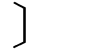 关于开展浙江省线上继续医学教育优质项目、精品课程遴选工作的通知各市继续医学教育委员会办公室，高等医学院校，省级医疗卫生健康单位、省级有关学（协）会：为推动我省远程继续医学教育可持续发展，汇聚提供优质教学资源，着力提升线上培训项目质量和效果，根据年度工作安排，我委将遴选一批线上继续医学教育优质项目和精品课程，有关要求如下：一、项目课程遴选范围2021年上线至“浙卫培训学习”平台的省级继续医学教育新项目、备案项目。二、遴选流程及时间安排（一）10月22日-11月1日，由各立项单位自行组织申报填写《浙江省线上继续医学教育优质项目推荐表》、《浙江省线上继续医学教育项目精品课程推荐表》；（二）11月2日-11月12日，各地市继教办组织初评，按规定名额报送省继教办；（三）11月15日-11月19日，省继教办组织相关专家遴选；（四）12月1日后，公布2021年度优质项目、精品课程。遴选推荐要求基本要求1.项目五星评价数达到90%及以上；2.项目学习人数达到100人及以上；3.理论授课师资副高及以上职称，实操授课师资中级及以上职称。项目内容项目需紧紧围绕主题内容，体现系统性。单节课程要体现出针对性、实用性和创新性，需具有鲜明特色和示范辐射作用，具体要求如下：1.理论教学文案条理清晰，课程制作精良,内容设计严密；2.课程教学形式多样，注重理论和实践的结合，授课老师讲课深入浅出、条理清楚、环环相扣、论证严密、结构严谨，语言生动、形象，教学特点鲜明，能灵活运用不同的教育方法，以达到最佳的授课效果；3.理论课程授课内容以PPT形式摘录主要观点和重点内容，每45分钟的课件视频应设置不少于15页的PPT。实操课程能清晰的显示操作内容，并配有文字描述；4.以动画形式或实操性短视频形式展现的课程优先推荐。（三）课程质量 1.课程画面高清、无抖动，音频清晰、无杂音，能清晰展示授课内容；2.课程主体突出，布局美观，无其他商业标识。四、遴选推荐名额各单位推荐的项目、课程所属学科尽量覆盖所有三级学科，优质项目、精品课程推荐数量不得多于本单位、本辖区线上继续医学教育项目总数的40%。 五、其它事项1.本次遴选出的优质项目可免评审直接入选2022年备案项目（2021年立项的备案项目可于2022年再次备案，2021年立项的新项目可于2022、2023年连续二年备案）；遴选出的精品课程将纳入我省继续医学教育项目精品课程资源库。2.请各单位按照规定时间要求进行推荐。所有附件请于11月14日前寄送至省继教办（浙江省杭州市拱墅区武林广场8号省科协大楼10楼1002室，联系人：单单，联系电话：0571-87567839），附件2和附件4发送至邮箱:zjscme@163.com。附件1.浙江省线上继续医学教育优质项目推荐表附件2.浙江省线上继续医学教育优质项目推荐汇总表附件3.浙江省线上继续医学教育项目精品课程推荐表附件4.浙江省线上继续医学教育项目精品课程推荐汇总表                      浙江省继续医学教育委员会办公室              2021年10月20日附件1浙江省线上继续医学教育优质项目推荐表附件2浙江省线上继续医学教育优质项目推荐汇总表推荐单位： （盖章）              附件3浙江省线上继续医学教育项目精品课程推荐表附件4浙江省线上继续医学教育项目精品课程推荐汇总表推荐单位：   （盖章）            抄送：省卫生健康委员会、各市卫生健康委（局），各市继续医学教育委员会。                           浙江省继续医学教育委员会办公室           2021年10月20日印发项目基本信息项目基本信息项目基本信息项目基本信息立项单位项目名称项目编号项目负责人项目类别省级新项目      省级备案项目省级新项目      省级备案项目省级新项目      省级备案项目课程类型理论   实操  理论+实操理论   实操  理论+实操理论   实操  理论+实操上线时间学习人数五星评价数项目亮点（包括师资力量、内容 授课形等）单位意见（推荐理由）                        盖  章                         年  月   日                        盖  章                         年  月   日                        盖  章                         年  月   日地市继教办意见 盖  章                          年  月   日 盖  章                          年  月   日 盖  章                          年  月   日序号主办单位项目名称项目负责人项目类别备注123……项目基本信息项目基本信息项目基本信息项目基本信息项目基本信息项目基本信息项目基本信息项目基本信息立项单位项目名称项目编号项目负责人项目负责人项目负责人项目负责人上线时间项目类别省级新项目 省级备案项目省级新项目 省级备案项目省级新项目 省级备案项目学习人数学习人数学习人数拟推选精品课程信息拟推选精品课程信息拟推选精品课程信息拟推选精品课程信息拟推选精品课程信息拟推选精品课程信息拟推选精品课程信息拟推选精品课程信息授课老师职称职称讲课题目课程类型理论   实操  理论+实操理论   实操  理论+实操理论   实操  理论+实操理论   实操  理论+实操理论   实操  理论+实操理论   实操  理论+实操理论   实操  理论+实操授课专家介绍：授课专家介绍：授课专家介绍：授课专家介绍：授课专家介绍：授课专家介绍：授课专家介绍：授课专家介绍：授课内容介绍：授课内容介绍：授课内容介绍：授课内容介绍：授课内容介绍：授课内容介绍：授课内容介绍：授课内容介绍：单位意见（推荐理由）                         盖  章                       年  月   日                         盖  章                       年  月   日                         盖  章                       年  月   日                         盖  章                       年  月   日                         盖  章                       年  月   日                         盖  章                       年  月   日                         盖  章                       年  月   日地市继教办意见盖  章                       年  月   日盖  章                       年  月   日盖  章                       年  月   日盖  章                       年  月   日盖  章                       年  月   日盖  章                       年  月   日盖  章                       年  月   日序号主办单位项目名称项目负责人项目类别推选课程名称授课老师课程类型备注123……